  神学研讨     第 24 课    启示录2 ,3章                         3/16/2024末世论：神启示和预告末世将发生的事情，要世人必须选择依靠主耶稣才能避免大审判，进天国。    在圣经中，以赛亞，以西結，但以理，约弭書，撤加利亚書，马太福音，帖前，帖后，犹大書，启示录中都提到末世将發生的事，以警告世人要依靠圣灵，警醒多方禱告渡日，以免进地獄。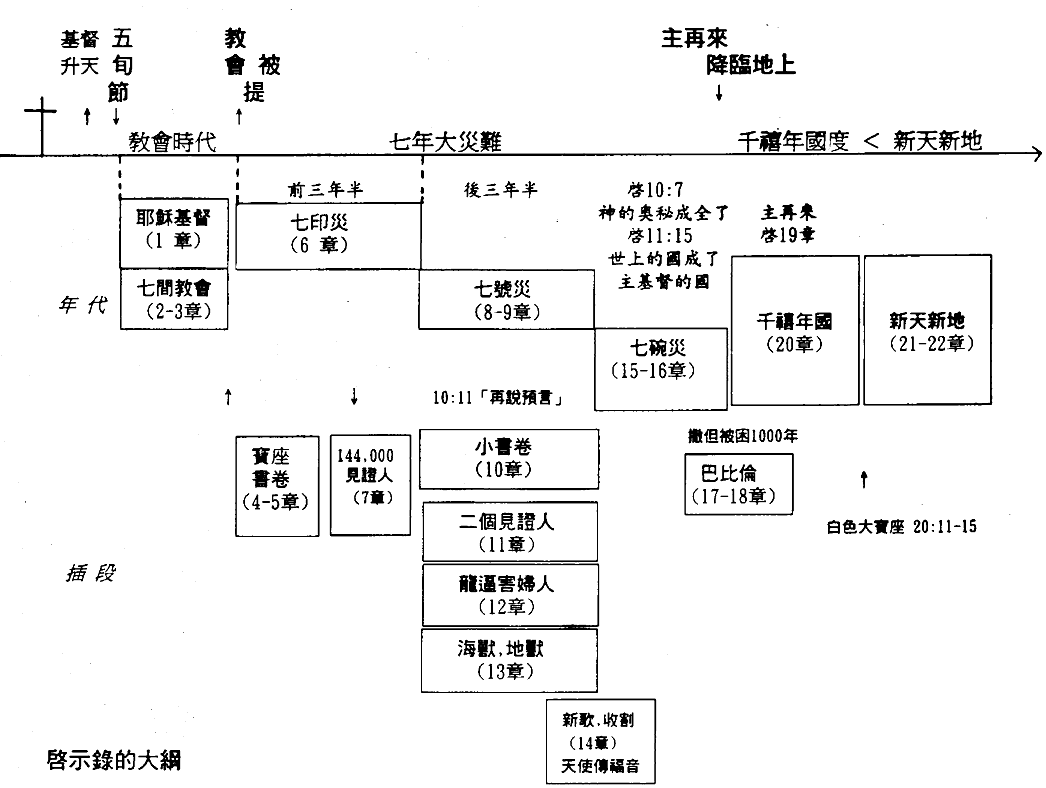 启 示 录 2 章启示录的七间教会下面图表是支持这解释法的学者普遍对七间教会的解释： II. 七封信的结构当我们留心分析这七封信的时候，我们都会发现它们有下面七部份：a. 序言──写信给某一间教会的使者说b. 基督的称衔──这称衔均在第 1章可以找到c. 赞许──以“我知道”开始，只是老底嘉教会没有这部份d. 责备──只是士每拿和非拉铁非教会没有被责备e. 劝导──如要悔改，要至死忠心f. 提醒──“凡有耳的，就应当听”g. 应许──“得胜的…” A.  给以弗所教会的信 2:1-71.  背景约翰第一封信就写给以弗所，而不写给当时亚洲的首府别迦摩！个中的原因是以弗所是一个比别迦摩更有名的城市，就好象在香港很多人都不一定听过美国德州的首都奥士丁 (Austin)，但达拉斯 (Dallas)及候斯顿 (Houston)则很多人都熟悉一样。有三个因素令以弗所成为当时有名的城市 (当时的亚洲指现今小亚细亚)：a.   地理方面：由于它位处一个海港，是欧亚通道的主要中枢，所以是当时的商业中心。古时地理学家都称它为“亚洲市场”，这使以弗所成为一个富有的城市。b.   政治方面：它是一个自由城市 (assize town)。当时的世界受罗马统治，但一些对政府有特别贡献的城市，罗马准许他们成为自由城市。意思即是他们是自治的，是没有罗马兵在那里驻守的。这在政治上的特殊身份，也增加了以弗所在亚洲的地位。c.   宗教方面：从使徒行传 19章我们也可以看到，以弗所有著名的大亚底米的庙 (the temple of Artemis)，这建筑物为古代世界七大奇观之一，自然吸引很多人到来敬拜。而以弗所是专拜这亚底米 (又叫 Diana)神的。这城的人非常迷信，崇尚法术。而亚底米的宗教也是淫乱的，庙内有数百个圣女，庙的范围之内是一个罪犯荫庇的地方，犯人只要逃到那里，法律便不能制裁他。再加上以弗所也有著名的庙，专供敬拜皇帝用的，可以说以弗所是一个非常败坏且充满罪恶的城市！但是就在一个这么充满罪恶的城市，福音传开了。保罗在以弗所逗留得最久，有三年之多 (徒 20:31)。保罗在这三年内给他们有系统的教导，而亚居拉、百基拉、亚波罗等也是在这里传道为主作见证。后来，约翰也在这里。甚至有传说，约翰把耶稣之母亲玛利亚也接来这里，并埋葬在这城。故此，以弗所不单是著名的大城市，以弗所的教会在当时小亚细亚来说，也有相当之影响力。这可以解释为何第一封信约翰就写给以弗所的教会。2.  对基督的描写 2:1约翰写给以弗所教会的信对基督的描写是“那右手拿着七星，在七个金灯台中间行走的”。这强调耶稣基督是有权柄的，他掌管教会，并且在它们中间监察它们的行为。因此，跟着主可以说：“我知道你的行为”，其余六封信都有类似的一句出现“我知道…”(2:9，13，19；3:1，8，15)。虽然在给士每拿和别迦摩教会的信不是说“我知道你的行为”，但当中的含意没有很大差别。其它的教会都是说“我知道你的行为”。启示录是为了鼓励信徒在受逼害时，持守信心和真道而写的。而这七封信都提及“行为”，这给我们一个很大的提醒，真确的信仰必然有行为来配合。如果我们的确委身于一个信仰，我们的生活行为必然会跟我们的信仰符合。要以生命和生活来表示我们对真道的委身，这可以说是这七封信的信息之一，也是神对每一个信徒的要求。不要忘记我们都要在基督台前接受工作的审判 (林后 5:10)。  3.  对他们的称赞 2:2-3，6以弗所教会的强处在于勤劳为主作工，这间教会的工作、节目、聚会是排得满满的。不但如此，他们也在困难中忍耐 (“忍耐”若译作“坚忍”更好)。并且他们接受了保罗离开他们时对他们的警告：“我知道我去之后，必有凶暴的豺狼，进入你们中间，不爱惜羊群。就是你们中间也必有人起来，说悖谬的话，要引诱门徒跟从他们”(徒 20:29，30)。他们试验那些自称为使徒的，知道他们是假的传道人 (“使徒”在这里不是指十二使徒，乃是指普遍被教会差派的传道人)。以弗所教会吸引假师傅是必然的，因这地方是这么著名、又是交通中枢、又富有，假师傅必然蜂涌而至！这些假师傅耶稣和保罗都曾预言说会出现，彼得、约翰也有提及。约翰在约翰壹书中也有提及要试验先知的灵，可见假师傅的出现，在第一世纪末期一定相当流行。以弗所教会能在信仰上分辨真假，可见他们的信仰有一定的基础。另外一样值得赞许的事，就是他们恨恶尼哥拉一党人的行为。约翰特别强调耶稣和以弗所教会所恨恶的是尼哥拉党人的行为，而不是尼哥拉党人。这是一个很大的提醒，我们应该恨恶罪恶的行为，但不是恨恶罪人。究竟尼哥拉党是什么呢？圣经并没有给我们很多提示，只是在给别迦摩教会的信中，跟巴兰的教训曾经一同提起 (2:15)。有人因为使徒行传 6章中的七人其中一位也叫尼哥拉，便推测尼哥拉党可能源出于尼哥拉，但这一切只是推臆而已，并无事实根据。反而因约翰在 2:15把尼哥拉党的教训跟巴兰教作比较，可见它的行为跟巴兰教训当时以色列人所作的相近。因此，尼哥拉党的行为很可能就是拜偶像和奸淫。这两样事情一直以来都是神所恨恶的。4.  对他们的责备 2:4在信里面主责备他们“把起初的爱心离弃了”。这起初的爱心是指什么呢？有说是指对神的爱，意思是说以弗所教会信徒在真道上保持纯正，但爱神的心却冷淡了。他们一如以往那样为主工作、劳苦，外展的工作虽然没有分别，但其中的性质已改变了。“以前是真心为主，现今则为自己”(参陈终道着，启示录的七教会)。但也有人认为这里所指的爱心，主要是指对肢体的爱心。可能就是因为以弗所教会的信徒，太注重纯正信仰或正确的行为，结果，如果任何信徒的信仰稍有不同，或行动令他们不能接纳，他们便把他当作异端，当作“恶人”，失去了对肢体的相爱和包容。上述两种看法各有理由，相信也不能完全把二者分割。因为爱神的就必守神的诫命，而其中一条就是弟兄彼此切实相爱 (约 13:35)。一个对神的爱冷淡的信徒，很自然也会对肢体的爱冷淡了。不能包容有错的弟兄，也就表示对神的爱不够。连看得见的弟兄都不能爱，又怎能够爱不能看见的神呢 (约 4:20-21)？由此看来，一个人可以为主有许多工作，有许多事奉，但却可能是没有爱心。可能是太忙了，可能是为事奉而事奉，而不再是有爱主的心。这是每一个事奉主的人都应时时反省的。你是事奉神呢？还是在奉事你的工作？5.  对他们的提醒 2:5在这里主提醒以弗所信徒要拾回失去了的爱心，否则，便要把他们的灯台在原处挪去，意思就是不再使用这教会为发扬基督真光的地方。教会仍然存在，但却没有能力，没有见证，当教会到这样的地步是凄惨的。耶稣的警告是“我就临到”，不是指在审判的时候，才这样处分以弗所教会，乃是不悔改的话，现在就管教。主因此便提醒他们要这样做：首先是“回想”，不停的回想检讨，回想主是怎样爱他们，回想他们以前是怎样有爱心的，跟着要“悔改”，就是决心离弃现今无爱心的行为，转回以前有爱心的光景；但这还不够，真正的悔改必须有行动，所以主要他们“行起初所行的事”。6.  对他们的应许 2:6主应许凡得胜的必得神乐园中生命树的果子吃。“得胜的”在这七封信中都提及，谁是得胜者呢？怎样才是得胜的呢？有人指每个信徒都是“得胜的”，因为应许里面的都是每个得救信徒所当得到的，例如：吃生命树果子，不受第二次死的害，在生命册上有份等等。但若每个信徒都是得胜的，这样，七封信的警告责备和应许都会失去意义！所以有人认为“得胜者”是指那些至死忠心为主殉道的人。因为 2:10提及有苦难；2:26提及得胜的主就赐权柄制伏列国；3:21说得胜的可在宝座上与主一同坐席。这些经文含意似乎指与主一同作王的条件是“得胜”！这观念在20:4似乎得到证明，因为那里提及殉道者复活与主一同作王一千年。故此，有学者认为“得胜者”就是那些在患难中，为主殉道，至死忠心的信徒，七封信的应许都是给他们的。但这“得胜者”等于殉道者的解释会引致更大的困难，特别在 2:11说：“得胜的，必不受第二次死的害”，意思就是说不会跟恶人一同被定罪。第 20:14告诉我们在火湖里就是第二次的死，难道其它软弱的信徒就要经历第二次的死吗？神不是应许说凡被称义的就不再被定罪吗 (罗 8:33,34)？“得胜”一字在启示录出现达 16次之多，是约翰惯用的一个词语 (在约翰一书也用了七次)。在启示录当中有八次是有应许给得胜者的。除了七封信那七次之外，在 21:7还有一次。这八个应许是：a.   “我必将神乐园中生命树的果子赐他吃”(2:7)。b.   “必不受第二次死的害”(2:11)。c.   “我必将那隐藏的吗哪赐给他，并赐他一块白石，石上写着新名；除了那领受的以外，没有人能认识 (2:17)。d.   “我要赐给他权柄制伏列国…我又要把晨星赐给他”(2:26,28)。e.   “必这样穿白衣，我也必不从生命册上涂抹他的名，且要在我父面前，和我父众使者面前，认他的名”(3:5)。f.   “我要叫他在我神殿中作柱子，他也必不再从那里出去，我又要将我神的名，和我神城的名…并我的新名，都写在他上面”(3:12)。g.   “我要赐他在我宝座上与我同坐”(3:21)。h.   “必承受这些为业，我要作他的神，他要作我的儿   子”(21:7)。这些应许都是每个信徒可以得到的，它们包括永生（约 3:16）、免去刑罚（帖前 1:10）、与基督同作王 (参启 5:10；22:5)。“得胜”一字在原文是 nikao，英文翻成 overcome，在约翰一书 5:4-5也有用过：“胜过世界的是谁呢？不是那信耶稣是神儿子的吗？”这里清楚地告诉我们得胜的是真正信耶稣的人。故此，不少学者指出“得胜者”似乎不大可能单指至死忠心的信徒和殉道者，乃是指所有的信徒，才跟圣经一贯教训吻合。那些应许不可能只给殉道者。如此，我们又回到起初的问题：如果这些应许根本是属于每个信徒，为什么神要再给应许七教会中的“得胜者”呢？会不会是指那些不得胜的信徒，和那在困苦患难中背道的信徒，便会失去这些恩典－－亦即是失去救恩？但这些经文中却找不到这含意 (那里说不得胜的会失去这些？刑罚是有：如取去灯台 (2:5)；用剑攻击 (2:16)，受大患难 (2:22)；从口中吐出来 (3:16)。但不是失去救恩，名字从生命册上被删掉。而且这也不符圣经其它教训：凡信神的人是不会再被定罪 (罗 8:34)；必蒙神能力保守；信耶稣的人必蒙神保守，必能得救恩 (彼前 1:5)。故此，这解释说不得胜者会失去救恩是不能被接纳的。另外一个可能的解释是：约翰是写给七个教会，教会中有真信徒也有假信徒，只有真信徒才会得胜，假信徒不会得胜。所以凡得胜的，都会得着所应许的一切。这解释很有吸引力，可以避免信徒失去救恩的错误，也使“得胜者”指向信徒。但从约翰的描写中，并不觉得他认为当时教会中有假信徒；反而，教会中每位都是得救的人，都是被主用血拯救脱离罪恶的 (1:5)。所以，这解释虽然吸引，也有值得思想的地方。得胜者是怎样的人呢？从经文看见得胜者不是用武力得胜的人，乃是指信主、爱主、忠心到底的人。他们抵挡罪，过圣洁生活 (3:4；21:7；2:20；2:14)，因信在真道上持守 (2:25；3:11)，抵挡魔鬼 (12:11)，至死忠心 (2:10)，爱神爱人 (2:4,5)。得胜者就是在困难患难中仍然持守信仰，凭信与基督一同得胜的信徒，他们能为主作见证，被主使用。根据约翰一书，每个信徒都是得胜者 (5:4-5)。但在启示录“得胜者”成为一个挑战的口号，鼓励信徒坚忍。每个信徒都要成为得胜者。那么怎样解释那些应许呢？那些应许我们已经说过不是单给“得胜者”的，乃是给每个信徒。既然如此，为何应许得胜的可以得到这一切呢？这个我们要明白启示录同时是启示式体裁的文章，虽然第 2、3章主要是书信文体，但约翰是正在写信给受逼害的信徒，他们正处于善恶争战之中。在这些得胜、应许的经节里，约翰是用了启示性文章的手法 (apocalyptic expression)来鼓励信徒要持守。那些“应许”的条件不是“得胜”，那些“应许”是信徒们皆会得到的，是一种鼓励。约翰提醒他们，在他们前头摆着的是什么的福气，鼓励他们不要灰心，继续持守真道，甚至于至死忠心。盼望将要得着的恩典与福气能坚定信徒的信心，思想到神为信他的人所预备的福份，思想到神的爱，便能叫信徒轻看今生所受的困苦。现今这么多宣教士放弃他们本来美好舒适的生活，到荒山野蛮人地方去传福音，去翻译圣经，都是因为神的爱和神所应许的福气。他们不作宣教士也会得着这些福气，但为了回应神的爱和恩典，他们把自己献上！今日有许多信徒是没有受到肉体上的逼害，但在精神和心灵上一样受到恶者和不信者的压逼。我们在舒适生活中一样会失去起初的爱心，我们在五光十色的世界中一样会与世界认同离弃真道，世界物质上的引诱是大的。这七封信提醒我们，我们当思想到神为我们所预备的一切福份和基业。好在今生持守信仰，爱神爱人，过圣洁生活，成为一个得胜者！主对以弗所教会的应许是得吃生命树的果子。亚当、夏娃犯罪，被赶出伊甸园不得吃生命树的果子，这象征他们因罪与神隔离，失去生命。现今，得胜者会再与神同在，并且得吃生命树的果子，有永远生命，永远活着 (创3:22)。在新耶路撒冷中，生命树结十二样果子，城中的人可以取吃 (22:2,14)。 B.  给士每拿教会的信 2:8-111.  背景士每拿是苦的意思 (bitter)，与没药 (myrrh)一字有关。士每拿是今天土耳其的伊示麦 (Izmir)城，一向是小亚细亚著名的工商业中心，当年此区是极美丽的城市。士每拿跟以弗所一样，在当时是一个伟大的城市，也有一个易于防卫的海港。它早在主前六世纪被毁灭，但在主前三世纪被重建，是一个非常有城市计划的城市。圣经没有记载教会什么时候在这里被建立，多数是保罗逗留在以弗所时，全小亚细亚的人都被福音传遍时建立起来的 (徒 19:26)。它跟以弗所一样，也是一个自由城，但它却一直以来效忠于罗马。它跟罗马的联盟并非在罗马得势才开始，乃是在罗马成为帝国以先。所以“忠心”这词对士每拿人不是陌生的。由于它对罗马的忠心，在主前195年已被准许建立罗马女神 (Dea Roma)的庙。而且，士每拿也是最早推行皇帝崇拜的城市之一，远在主后 26年已有提比利亚王建庙崇拜。许多宗教包括凯撒教 (敬奉罗马皇帝为神的宗教，建有罗马王帝提庇留大庙)在这里建立了总部。有势力的犹太人在这里和罗马人勾结，排斥犹太人和基督徒。士每拿人对罗马的忠心，很自然会对不肯向凯撒像下拜的基督徒诸多逼害。很自然当地也有犹太会堂。犹太人也因基督徒叫许多“敬畏神” (God-fearers)的外邦人，离开犹太教跟从基督而逼害基督徒 (这些敬畏神的外邦人乃是被犹太信仰所吸引，到会堂听道。但又不愿完全加入犹太教行割礼的外邦人)。教会历史也证明这城的人怎样热衷逼害信徒。著名的士每拿主教波里甲 (Polycarp)，就在这里于 2月 23日星期六，(当时是主后 155)被活活烧死。波里甲被出卖，就捕以先，他要求捉拿他的长官给他最后一个小时来祷告，在抵押途中，官长也劝他说：“称凯撒为主吧！这对你是有百利而无一害的，你只要向凯撒像献祭，就可以免死了！”到了刑场，当地高级长官给他咒诅耶稣而可以免死的机会，但他却回答说：“我已经事奉主 86年，一直以来他无亏待我，我怎可以亵渎我的主而求生呢？”长官警告他说：“你这样会被火烧死的，你知道吗”？但他回答说：“你烧我的火只烧一时便要熄灭。你岂不知道将来审判时恶人被焚烧的火是永远不灭的吗？你不要再等了，就做你要做的事吧”！当下令把波里甲烧死时，很多犹太人都热心帮忙，把火把与柴拿来。这取柴木点火的行动对犹太人来说，是犯了安息日的，但由于他们热心逼害信徒，他们都不理会了。从而看见士每拿教会所受的逼害一定不少。若士每拿人杀波里甲时，他已事主 86年，那么约翰写这信的时候，他已经在士每拿教会中事奉，甚至是教会领袖之一了。  2.  对基督的描写 2:8约翰提醒那受逼害、有性命危险的信徒说：“主是首先的，末后的，死过又活的。”这是何等大的鼓励。“他是首先的，末后的”强调唯主是主。罗马的权势是暂时的，不用怕。主已胜过死亡。曾经死但复活了，他明白死亡的经历。他知道你面对的挑战，但他已胜过死亡。就因着基督的称衔，约翰鼓励他们要至死忠心，因为有生命的冠冕给他们。生命在于主的手中，不在罗马政府手中。  3.  对他们的称赞 2:9、10主安慰他们，说知道他们的患难和贫穷。患难是指他们所受的逼害。贫穷除了是初期教会人士多为低下阶层贫穷者之外，更可能是指信徒的家财常被逼害他们的人所抢夺的，这点在希伯来书 10:34有提及。但主也同时称赞他们是富足的，这是指属灵方面，信心方面的富足。同时亦可能指到他们将来，永远拥有神所赐之丰足而言的。士每拿教会受到两方面的逼害，一方面是犹太人──在第 9节称他们为“不是犹太人，乃是撒但一会的”这并不是说魔鬼教在当时已经流行，约翰乃是用讽刺的口语。犹太人自称是“耶和华的会众”(民 16:3)，但现今他们所作的都是敌对神，所以称他们为“撒但一会的”。“撒但”就是“敌对者”之意思，耶稣昔日责备敌对他的犹太人说：“你们是出于你们的父魔鬼”。约翰同时也说，他们其实不是犹太人，这不是说他们根本不是犹太人，乃是说由于他们抵抗神，虽然有犹太人的血统，但不是真犹太人，不是神的选民。这跟保罗在罗马书 2:28,29吻合：“因为外面作犹太人的，不是真犹太人…唯有里面作的，才是真犹太人”。另一方面逼害士每拿教会的，乃是罗马政府，要把他们下在监里。这指到监禁、鞭打，甚至等候处死。但约翰指出，这一切的背后都是魔鬼的工作。这里给我们一个真理的亮光，主他知道我们所遇到一切的困难，甚至就算性命有危险他都知道。但他并没有准备去拦阻这些苦难临到我们，他只是鼓励我们去持守、坚忍，他就是如此对待士每拿教会。为何神要让苦难临到我们呢？这将是我们不停会问的。对士每拿教会，主的答案是：要试炼他们，证明他们是配得生命的冠冕，配进入神的国。神的话让我们看见，受苦难时不是问为什么，乃是要持守对神的信心，明白到这是一个试炼，叫我们得益，叫神得荣耀。约翰对士每拿教会说，他们要受患难十日。对这“十日”的解释意见纷纭，有认为是指“十日之内”，但也有认为是指一个短的日子。“十”也有完全的意思，如中国人之“十全十美”。“十日”的逼害可能是指一段长而严厉的逼害，但这日期是有限的。虽然长，但不是无限期的受苦。这十日也可能是指真正的十天受极大逼害的日子。4.  对他们的应许 2:10、11主对士每拿教会的鼓励是“至死忠心”。忠心对他们来说并非陌生的观念，因为他们一直以来都是效忠罗马的。主对他们的应许有正反两方面，反面就是不受第二次死的害，正面乃是得生命的冠冕。“第二次死”在启示录才有出现，但这观念对犹太人不会陌生，他们都知道第二次死是只有不信神的人会经历的。在启示录中第二次的死，是指在火湖里被烧 (20:14；21:8)，是所有不信的人所经历的。“生命的冠冕”意思乃是：他们将得到奖赏，就是生命－－即永生。这冠冕不是皇帝的冠冕，乃是比赛胜利所得的冠冕，这正好跟“至死忠心”的要求符合。这种冠冕在当时人来说，是一个用花叶编织而成的冠冕。圣经其它地方，还有提及几种的冠冕，如提摩太后书 4:8之“公义的冠冕”，彼得前书 5:4“荣耀冠冕”。这并不表示将来信徒头上会戴上不同的冠冕，乃是指会得赏赐。得“公义的冠冕”就是得公义为赏赐，得“生命的冠冕”就是得永生为赏赐。英文 "the crown of life"，"of life"不是形容的用法，乃是相等同意词 (appositional use)。这个冠冕就是生命－－永生 (the crown which is life)。 C.  给别迦摩教会的信 2:12-17别迦摩教会的所在地有撒但的座位，服从巴兰、尼哥拉；但有信徒坚守主的名，没有弃绝主的道。若不快悔改，必受主口中的剑攻击。1.  背景别迦摩城曾被称为小亚细亚最伟大的城市，在以弗所城北面的赫玛土河谷中，靠近海岸，为亚细亚当日的首府。别迦摩出名的地方，不在于其商业性，如以弗所和士每拿，乃在于其文化。它拥有一个藏书不下 20万册的图书馆，仅次于亚历山大市的图书馆。别迦摩另外一个突出的地方，乃是它是一个宗教中心，城里有异教，庙宇林立，盛行敬拜当时四个外邦人的神，就是宙斯(Zeus希腊之主神，掌管天空)，雅典那 (Athena希腊智慧女神)，戴安尼索 (Dionysus希腊生殖及酒神)，和亚克里比阿 (Aesculapius希腊医药之神)。远处的人都是来拜亚克里比阿这医治的神。这城市敬拜多神偶像，城中亦有另外一个著名的庙，献给亚克里比阿医治的神 (一条蛇爬蜷在木杖上，今日医学的绘图 logo仍用这图画)。别迦摩还有一个非常特殊的地方，它是第一个亚洲城市被罗马皇特准为自己建庙的 (奥古士督)。所以也是一个敬拜皇帝的城市，是第一座敬拜凯撒庙宇的所在地，为凯撒中心，难怪在书中称这城是撒但座位之处(启 2:13)。  2.  对耶稣的称号 2:12在这封信耶稣被描写为“那有两刃利剑的”，意思就是有着审判权柄的。这称号对别迦摩教会的人有特别意义，因为此城既然是首都，必有罗马高级官领在，他们都被罗马皇赐予动刀之权。尤如中国以前的巡府，若有“上方宝剑”，可以先斩后奏，即操生杀大权。但主却有两刃利剑，意即权力和最后的审判不在罗马官府，乃在我们的主。这耶稣的称号，对受逼害中的信徒固然是一个提醒和鼓励。3.  对他们的赞许 2:13主对他们的赞许就是在逼迫当中没有离弃神，仍然坚守主的名，这是不容易的，特别他们的城是“有撒但座位之处”。究竟这撒但座位是指什么呢？有人指是城中为宙斯偶像 (Zeus)所建之祭坛，有人指是亚克里比阿偶像 (Aesculapius)之庙，有人指敬拜皇帝的庙。是否专指某拜偶像假神的建筑物，我们很难肯定。但很可能因为这城有这么多拜偶像的行动，简直是魔鬼所控制，所以称之为“有撒但座位之处”。不错，很多学者都指这是针对皇帝敬拜的庙，因为此地有两个这样的庙，记念两个罗马王。4.  对他们的责备 2:14-15主对别迦摩信徒的责备乃是：a.   有人服从了巴兰的教训b.   服从了尼哥拉一党人的教训这些人服从尼哥拉一党 (在以弗所教会中，也曾见他们的影响及存在 2:6)，服从巴兰的教训，巴兰这个希伯来名的意思也是“管辖人民”(lord of the people)可能是“尼哥拉”的同义词。旧约民数记 22-24章有讲到巴兰与巴勒之事，他们与世俗混在一起，与世界认同。他们有人服从了尼哥拉党人的教训，这些教训就如昔日巴兰的教训一样 (参民 25)。巴兰是一个先知，却用他所有的恩赐 (预言)来赚取巴勒王的钱，巴勒用钱来聘请巴兰去咒诅神的子民以色列人。神从中拦阻，把巴兰的咒诅变为祝福。巴兰咒诅失败，却教导巴勒和以色列人相交，给他们妇女，引诱他们拜巴勒的偶像。许多以色列人受迷诱，与他们的女人来往，拜他们的偶像，吃献给偶像的食物。结果神的审判临到他们，死了二万四千人 (民 25:1-9)。当时别迦摩教会的一些信徒以为与罗马，拜凯撒大帝之人来往是无所谓的。安提帕不愿意为他的信仰妥协，所以受害，但却有许多人在信仰上妥协。别迦摩 (Pergamos)这个名词的意思是婚姻 (marriage)，基督徒若在信仰上和拜偶像的压力上妥协，便好象犯了属灵的奸淫一样。尼哥拉党的人也是这样。“吃祭偶像之物和行奸淫之事”可能就是指外邦人拜偶像的行动。拜偶像的过程往往包括了欢宴、吃献祭的食物和跟庙里的圣女行淫。所以这里责备吃祭偶像之物跟保罗的教训是无冲突的，保罗是指在市场买祭过偶像之肉吃，不是参与拜偶像之欢宴。这些尼哥拉党的人可能觉得拜凯撒只是尊敬他为皇的意思，跟信仰上只认耶和华是神并无冲突，所以跟别迦摩城的人拜偶像的行为认同，好免去逼迫和死亡。这样与世俗为友的行为，是主所憎恶的，所以在第 16节，主用严厉的话警告他们。5.  主对他们的警告 2:16主警告附从尼哥拉党跟世俗一同拜偶像的，将会被他用口中的剑攻击，这是我们期待的警告。但 16节“你当悔改”的警告却是对全教会说的。别迦摩教会全体受警告，因为跟从世俗的固然该受处罚，不去警戒跟从世俗的信徒，任由错误教导存留在教会中的，也是错。所以全教会都受警告，人人都要悔改。这教会当效法以弗所，恨恶尼哥拉党人的行为。用“口中的剑”攻击他们，是指凡主口所出的言语是对他们的审判，在这里并没有说明是什么的处罚。6.  主所应许的赏赐 2:17主给他们的应许有二：将隐藏的吗哪和白石赐给他们。究竟隐藏的吗哪是指什么呢？为什么要称为“隐藏的”吗哪？这可能跟犹太人的传统，说耶利米先知在巴比伦毁坏圣殿之前，把约柜中盛有吗哪的金罐子收藏起来有关 (马加比后书 2:4-7)。传统说到弥赛亚降临时这隐藏的吗哪会再出现，这可以解释到为何称为“隐藏的”吗哪。但究竟这赐给得胜者的吗哪是什么呢？真的是那吗哪吗？很可能不是。可能是约翰利用这传统观念来指出，得胜者必在神的国度里，享受神所赐的福气。也有人认为隐藏的吗哪是指耶稣而言。因为约翰福音 6:31-40，耶稣把自己跟摩西时的吗哪相比较，并且说吃他的必得永生 (约 6:58)。是“隐藏的”，因为只有凭信才能领受到。得这赏赐表示得到永生。那么写着新名的白石又是什么呢?新名可能是指得胜者有一个新的身份，因为对当时人来说，名称并不是代表而已，更加是指被称那名的人的本身和性格。将来在神的国中，信徒有他的荣耀，有一个新的身份。“白石”的解释就更难。有指古时法庭对被告宣判无罪时会给予一块白石。如此，则暗示信徒将不会被定罪，而且会有荣耀。但亦有指出白石可能是指旧约大祭司的乌陵土明，但这不能解释上面有新名的意思。也有根据 3:12说这有新名的白石乃是基督。如此，则是指得胜信徒在神的国中跟主有一个特殊的关系。但困难的地方在于为何称基督的名为无人认识的呢 (2:17)？也有指白石代表持有人权 (如门票)进入神的国。白石的解释较为困难，不能确定。但重点应该放在白石上的“新名”，一个新身份的明证。 D.  给推雅推喇的信 2:18-29推雅推喇教会有爱心、信心、勤劳、忍耐，但在真理上妥协，包容异端 (不愿为真理表立场）。若不悔改，必面对主的审判。但那持守真理的却不怕，因为主的审判是公义的。得胜的必与主同掌权。1.  背景推雅推喇城在以弗所以北，在别迦摩东南约 50公里，沿来加士河而建，是当日贸易要道上的商业中心。推雅推喇并不是一个什么有名和重要的城市，但在七封信中，这封却是最长的。值得注意的就是它是一个商业买卖城市，里面有很多不同的制造商，特别是染料方面。从使徒行传 16:14我们知道一位卖紫色袍的女士叫吕底亚，这经文印证染料业在推雅推喇的盛行，因为吕底亚是从那里来的。另外还有不同的制造工人，如制羊毛、皮革、布料、瓷器、外衣等。他们同行的都会组成一个类似现今的“工会”，每年过节的时候会一起饮宴。但这类的饮宴最自然发生的事就是跟拜偶像拉上关系，就如中国商人过节饮宴时都会跟一些迷信的行动拉上关系一样。很可能举行的地方就是在庙宇中，一起拜偶像，一起在庙中吃祭偶像之物。这种行为信徒固然不能接纳，但不参加这些“工会”生意便会受影响。为了维生，很可能不少信徒妥协起来，甚至当中有假师傅说是无所谓的。故此，主耶稣有这封信给教会的使者。这里的人是拜太阳神 (Apollo)，所以主以眼目如火焰的神身份出现。推雅推喇并非一个敬拜君王或任何偶像的中心，因此，信徒在这里受政府的逼害压力较少。但魔鬼的攻击是多方面的，从生活上而来的压力，更易叫信徒低头妥协，推雅推喇的教会，就是遇上这困难。  2.  对基督的描写 2:18基督是眼目如火焰，脚象光明的铜。“眼目如火焰”是指基督明察秋毫，无一件事情可以在他面前隐瞒，所以他看穿了自称先知的耶洗别的错误。“脚象光明的铜”的意思不太肯定，可能是指主的不变和能力，对错误有严厉的刑罚 (2:22-23)。值得留意是这里强调主为“神之子”，这称呼在启示录只于此出现，可能是跟当时拜偶像的背景有关，因而强调耶稣是神之子，是值得敬畏的。也可能在 2:26提及得胜者会得权柄制服列国，而这观念是从诗篇第 2篇中得来的。当中已有提及当权之王乃是神之子的观念，因此在这里先提主是神之子，然后在赏赐中提有权制服列国。含意就是跟神之子同掌王权。3.  对他们的赞许 2:19主对他们的赞许可分两方面：第一方面是他们行为的动机。他们充满爱心和信心。第二方面是这两个动机所带来的结果。爱心令他们行善比以前更多，这点刚巧跟以弗所教会相反；信心叫他们更能在试炼中勤劳忍耐。这一切都是美好的，但这不能叫主轻看他们的错误。4.  对他们的责备 2:20-23主责备教会容让假先知引诱信徒犯错，这假先知被称为耶洗别，很明显是以旧约人物的名称来称呼这假先知。他不一定是女的，更不一定是叫耶洗别，乃是因为这人的行为跟耶洗别无异，所以如此称呼他。耶洗别在旧约时是亚哈的妻子，此以色列皇后拜巴力神。而国中最少有 450个巴力先知。以利亚就曾经在迦密山与假先知比试，证明巴力是虚假而耶和华是真神 (王上16:30-19:2)。巴力的宗教就是淫乱和拜偶像，这正是主责备推雅推喇耶洗别的教导的原因。起初提及这城主要是以商业为主，工会势力大，不参加便很难在本城作生意。此假先知可能便提倡说，吃拜偶像之物算不得什么，就如保罗对哥林多教会的教导。因而鼓励信徒加入工会，一起到庙中饮宴。但这初步的妥协，便会引致更大的罪。当时人在庙中饮宴，除了吃之外，还有拜偶像和奸淫的行为。妥协的信徒很易便陷于罪中。主强调说已经给他悔改的机会 (2:21)，但他不肯。因此主叫他和他的党羽受到患难，生病而死亡。“不肯悔改”这是何等大的提醒！当与世俗妥协，带给我们舒适更写意的生活时，人的罪性便大大发动，叫我们体贴肉体，想出诸般理由解释这样做是对的。一点不肯悔改，甚至批评责备的人无爱心，太律法主义。这新约耶洗别很明显是教会中有地位的人，因此他提出妥协的提议，很多人都接纳了。在这里让我们看见在选教会或团契领袖之时，必须清楚知道对方对某些事的看法是否跟教会立场相同，例如：对堕胎，离婚，再婚，市民责任…。若对方在这些事上的立场，跟教会按圣经所持的立场不同时，便不该聘用对方，免得将来成为教会或团契的破口。聘牧小组应该非常看重与应征牧师的会谈。5.  主对他们的提醒 2:24-25主鼓励其它没有妥协的信徒说：“我不将别的担子放在你们身上，但你们有的，总要持守”。这可能是指初期使徒、耶路撒冷大会对外邦人教会的教导。使徒行传 15:28-29这样记载：“因为圣灵和我们，定意不将别的重担放在你们身上。唯有几件事是不可少的：就是禁戒祭偶像的物，和血，并勒死的牲畜，和奸淫。这几件你们若能自己禁戒不犯，就好了”。不把别的担子给他们，就是不再多作其它要求，只要求他们持守以前对他们的教导，这教导也正是耶洗别所违反的。这班信徒被称为“不晓得他们素常所说撒但深奥之理的人”。这很可能是一种嘲笑的口吻。那班妥协的信徒自称他们明白神深奥的道理，如此跟世界妥协是无问题的。但对主来说这实在是撒但的道理，不是神的道理。也可能当时已受早期一些洛斯底思想影响，认为只要灵不受沾污就可以，肉身可以随便怎样行，因为不会影响人的得救。这些都是魔鬼之道理。  6.  主对他们的应许 2:26-29主对得胜者有两个应许，这些得胜者乃是持守主的吩咐到底的人。“到底”这词提醒我们基督徒生活是一场属灵的争战，直到我们见主面的时候才结束。主首先应许他们权柄制伏列国。虽然“制伏”在原文直译是“牧养”之意，但在这里指管理、治理。在启示录 12:5和 19:15分别都提及治理列国是基督的特权。现今主应许与信徒分享这权。另外一个应许就是赐他们晨星，对晨星的解释很多，有说是指以赛亚书 14:12之明亮之星、早晨之子 (Lucifer)，那么就是应许信徒胜过魔鬼。这解释有很多问题，不是人人同意旧约这经文预指魔鬼，也有人指晨星预指信徒经历复活。晨星是经过黑暗而出现的，信徒死后复活好比这样的光景。但事实上，世上所有的人都会复活，信徒复活得永生，不信者则受第二次的死，所以晨星指复活是不大可能。最可能的解释是启示录 2:28的晨星，指基督。因为 22:16中主自称说：“我是明亮的晨星”那么得晨星就是得着基督，永远与主在一起。7.  一般人对推雅推喇教会的解释不少学者觉得推雅推喇教会的情形，很象教皇掌权的时候 (主后 590-1517)。天主教的“弥撒”是一个无血的献祭，不断为活人、死人赎罪。有人便指出这正跟推雅推喇的名称相符。因为推雅推喇就是“继续献祭”的意思，这岂不是一个明证推雅推喇预指中世纪期间的教会吗？还有，耶洗别引诱信徒拜偶像、行奸淫，这不是跟中世纪的天主教行为一样吗？当时教会提倡圣徒敬拜，高抬圣母玛利亚的地位，这不是拜偶像犯属灵的奸淫吗？因此，自称先知的耶洗别也被人解为天主教。她虽被警告，却不肯悔改，乃是指宗教改革之前，已有不少改革家出现，反对当时天主教的腐败行为。但教会反而加以制止，把威克理夫 (Wycliff)、赫士 ( Hus)等看为异端处治。这类的解释很吸引人，特别对天主教反感的人更加喜欢这解释。但这样的解释对吗？应该吗？对当时七教会的信徒有意义吗？推雅推喇之意思跟天主教弥撒行动相似，就可以把二者拉上关系吗？耶洗别的恶行在任何时代的教会都可以找到。现今社会败坏，性解放，崇尚物质，不也是犯了奸淫、拜偶像之罪吗？天主教有不对的地方，但我们不能接纳这种解经方法，我们只可以说中世纪教会的情况正好是推雅推喇教会的写照。启示录读经，连接到以下网络https://www.youtube.com/watch?v=MTXNtJDwTzQ&list=PLE-R0uydm0uMPY7cu-kuEkcPHAM0M9Cby&index=303/24/2024  田蕾  老师来带亲近神课程2:1你要写信给以弗所教会的使者、说、那右手拿着七星、在七个金灯台中间行走的、说、2:2我知道你的行为、劳碌、忍耐、也知道你不能容忍恶人、你也曾试验那自称为使徒却不是使徒的、看出他们是假的来。2:3你也能忍耐、曾为我的名劳苦、并不乏倦。2:4然而有一件事我要责备你、就是你把起初的爱心离弃了。2:5所以应当回想你是从那里坠落的、并要悔改、行起初所行的事．你若不悔改、我就临到你那里、把你的灯台从原处挪去。2:6然而你还有一件可取的事、就是你恨恶尼哥拉一党人的行为、这也是我所恨恶的。2:7圣灵向众教会所说的话、凡有耳的、就应当听。得胜的、我必将　神乐园中生命树的果子赐给他吃。2:8你要写信给士每拿教会的使者说、那首先的、末后的、死过又活的说、2:9我知道你的患难、你的贫穷、也知道那自称是犹太人所说的毁谤话、其实他们不是犹太人、乃是撒但一会的人。2:10你将要受的苦你不用怕．魔鬼要把你们中间几个人下在监里、叫你们被试炼．你们必受患难十日。你务要至死忠心、我就赐给你那生命的冠冕。2:11圣灵向众教会所说的话、凡有耳的、就应当听。得胜的、必不受第二次死的害。2:12你要写信给别迦摩教会的使者、说、那有两刃利剑的说、2:13我知道你的居所、就是有撒但座位之处．当我忠心的见证人安提帕在你们中间、撒但所住的地方被杀之时、你还坚守我的名、没有弃绝我的道。2:14然而有几件事我要责备你、因为在你那里、有人服从了巴兰的教训．这巴兰曾教导巴勒将绊脚石放在以色列人面前、叫他们吃祭偶像之物、行奸淫的事。2:15你那里也有人照样服从了尼哥拉一党人的教训。2:16所以你当悔改、若不悔改、我就快临到你那里、用我口中的剑、攻击他们。2:17圣灵向众教会所说的话、凡有耳的、就应当听。得胜的、我必将那隐藏的吗哪赐给他．并赐他一块白石、石上写着新名．除了那领受的以外、没有人能认识。2:18你要写信给推雅推喇教会的使者、说、那眼目如火焰、脚像光明铜的　神之子、说、2:19我知道你的行为、爱心、信心、勤劳、忍耐．又知道你末后所行的善事、比起初所行的更多。2:20然而有一件事我要责备你、就是你容让那自称是先知的妇人耶洗别教导我的仆人、引诱他们行奸淫、吃祭偶像之物。2:21我曾给他悔改的机会、他却不肯悔改他的淫行。2:22看哪，我要叫她病卧在床， 那些与她行淫的人， 若不悔改所行的， 我也要叫他们同受大患难。2:23我又要杀死她的党类 ， 叫众教会知道， 我是那察看人肺腑心肠的。 并要照你们的行为报应你们各人。2:24至于你们推雅推喇其余的人，就是一切不从那教训，不晓得他们素常所说撒但深奥之理的人。我告诉你们，我不将别的担子放在你们身上。2:25但你们已经有的，总要持守，直等到我来。2:26那得胜又遵守我命令到底的，我要赐给他权柄制伏列国。2:27他必用铁杖辖管他们，将他们如同窑户的瓦器打得粉碎。像我从我父领受的权柄一样。2:28我又要把晨星赐给他。2:29圣灵向众教会所说的话，凡有耳的就应当听。3:1你要寫信給撒狄教會的使者、說、那有　神的七靈、和七星的、說、我知道你的行為、按名你是活的、其實是死的。3:2你要儆醒、堅固那剩下將要衰微的．〔衰微原文作死〕因我見你的行為、在我　神面前、沒有一樣是完全的。3:3所以要回想你是怎樣領受、怎樣聽見的．又要遵守、並要悔改。若不儆醒、我必臨到你那裏如同賊一樣．我幾時臨到、你也決不能知道。3:4然而在撒狄你還有幾名是未曾污穢自己衣服的．他們要穿白衣與我同行．因為他們是配得過的。3:5凡得勝的、必這樣穿白衣．我也必不從生命冊上塗抹他的名．且要在我父面前、和我父眾使者面前、認他的名。3:6聖靈向眾教會所說的話、凡有耳的、就應當聽。3:7你要寫信給非拉鐵非教會的使者、說、那聖潔、真實、拿著大衛的鑰匙、開了就沒有人能關、關了就沒有人能開的、說、3:8我知道你的行為、你略有一點力量、也曾遵守我的道、沒有棄絕我的名．看哪、我在你面前給你一個敞開的門、是無人能關的。3:9那撒但一會的、自稱是猶太人、其實不是猶太人、乃是說謊話的、我要使他們來在你腳前下拜、也使他們知道我是已經愛你了。3:10你既遵守我忍耐的道、我必在普天下人受試煉的時候、保守你免去你的試煉。3:11我必快來、你要持守你所有的、免得人奪去你的冠冕。3:12得勝的、我要叫他在我　神殿中作柱子、他也必不再從那裏出去．我又要將我　神的名、和我　神城的名、並我的新名、都寫在他上面。3:13聖靈向眾教會所說的話、凡有耳的、就應當聽。3:14你要寫信給老底嘉教會的使者、說、那為阿們的、為誠信真實見證的、在　神創造萬物之上為元首的、說、3:15我知道你的行為、你也不冷也不熱．我巴不得你或冷或熱。3:16你既如溫水、也不冷也不熱、所以我必從我口中把你吐出去。3:17你說、我是富足、已經發了財、一樣都不缺．卻不知道你是那困苦、可憐、貧窮、瞎眼、赤身的．3:18我勸你向我買火煉的金子、叫你富足．又買白衣穿上、叫你赤身的羞恥不露出來．又買眼藥擦你的眼睛、使你能看見。3:19凡我所疼愛的、我就責備管教他．所以你要發熱心、也要悔改。3:20看哪、我站在門外叩門．若有聽見我聲音就開門的、我要進到他那裏去、我與他、他與我一同坐席。3:21得勝的 、 我要賜他在我寶座上與我同坐 、 就如我得了勝 、 在我父的寶座上與他同坐一般。3:22聖靈向眾教會所說的話 、 凡有耳的 、 就應當聽。教会字义时代   (主后)解释以弗所可爱慕可爱使徒教会30-100年教会热心、爱主、福音广传士每拿没药受逼害教会100-312年罗马政府积极逼害信徒别迦摩结婚高升国教时期313-590年君士坦丁宗教自由，最后成为罗马国教，与政治拉上关系，主教势力日增推雅推喇继续献祭教皇掌权教会黑暗时期，拜圣像，赎罪券及其它错误教导纷纷产生撒狄逃脱出来宗教改革教会纯正的信仰得以保存，脱离教廷的败坏教导非拉铁非弟兄相爱复兴宣教18-19世纪著名奋兴布道家如约翰卫斯理  Whitefield, Finney, Moody, Spurgeon,宣教事业兴起老底嘉人民的权利近代教会20世纪教会受物质主义、民主主义影响，变得不冷不热，世界各国均高举“民主”旗帜教会基督之描写赞许责备劝导应许以弗所右手拿着七星在七个金灯台中行走劳碌、忍耐、不容忍恶人、试验假使徒、恨恶尼哥拉党、忍受患难把起初的爱心离弃了回想，悔改行起初所行的  (否则把灯台挪走)必将神乐园生命树的果子赐给他吃士每拿那首先的，末后的忍受贫穷、患难、为主受苦务要至死忠心，不要怕必不受第二次死的害别迦摩那有两刃利剑的坚守主的名、没有弃绝真道服从巴兰教训和尼哥拉党教训悔改  (否则用口中的剑攻击你)必得隐藏的吗哪，在白石上写新名推雅推喇那眼目如火焰，脚象光明的铜的神之子行为、爱心、信心、勤劳、忍耐、善事容让耶洗别的教导， (奸淫，吃祭物)悔改，持守已经有的赐权柄，制伏列国，得晨星撒狄有神的七灵和七星有未曾污秽自己衣服的按名是活，其实是死，行为无一样完全回想，遵守，悔改，儆醒   (否则主临如贼一样)得穿白衣，名字不会在生命册上被涂抹，在父和父的使者面前认他非拉铁非那圣洁，真实，拿着大卫的钥匙遵守主道，没有弃绝主名持守所有的(免去试炼)在神殿中作柱子，他上面有神和神城的名老底嘉那为阿们的，为诚信真实作见证不冷不热  (必从我口中把你吐出)向主买火炼的金子，买白衣，买眼药。悔改，发热心在宝座上与主同坐